Zajęcia 12.05 (wtorek)Temat kompleksowy: W krainie muzyki.Temat dnia: Instrumenty.Cele:Dziecko:odwzorowuje tempo muzyczne kredkąrozróżnia tempo muzyczneoddaje swoje uczucia i emocje, towarzyszące podczas słuchania dźwięków instrumentów muzycznych, poprzez środki plastycznedoskonali funkcje słuchowe ćwiczy umiejętność przeliczania w zakresie 1–5.utrwala wiedzę dotyczącą instrumentów muzycznych Środki dydaktyczne: farby, pędzel, kubek, biała kartka z bloku technicznego A4, komputer z dostępem do internetu, zdjęcia wybranych instrumentów, garnek, drewniana łyżkaPrzebieg zajęć: Zadanie na rozgrzewkę. Od razu przygotuj farby i kartkę papieru. Muzyka poprowadzi Twoją rączkę. Namaluj co czujesz słuchając tych wszystkich instrumentów. „Rysowanie przy muzyce” – usprawnianie małej motoryki, podziwianie efektów plastycznych.***muzykę wyłączyć po skończonej pracyhttps://www.youtube.com/watch?v=2Woy6AnSx8U,,Ruch to zdrowie” - piosenka dla dzieci. https://www.youtube.com/watch?v=I2WWpt_n9IsPoznajmy kilka instrumentów.dzwonkigitara klasycznafortepianklarnetakordeonskrzypcepuzonsaksofontrąbkahttps://www.youtube.com/watch?v=p1auYmzcymc&list=PLNm0isoSFUxHIf0P5jbi4RQhgr7eqAklr&index=2  - ,,próbki” dźwięków w linku*** poniżej znajdują się zdjęcia wymienionych instrumentów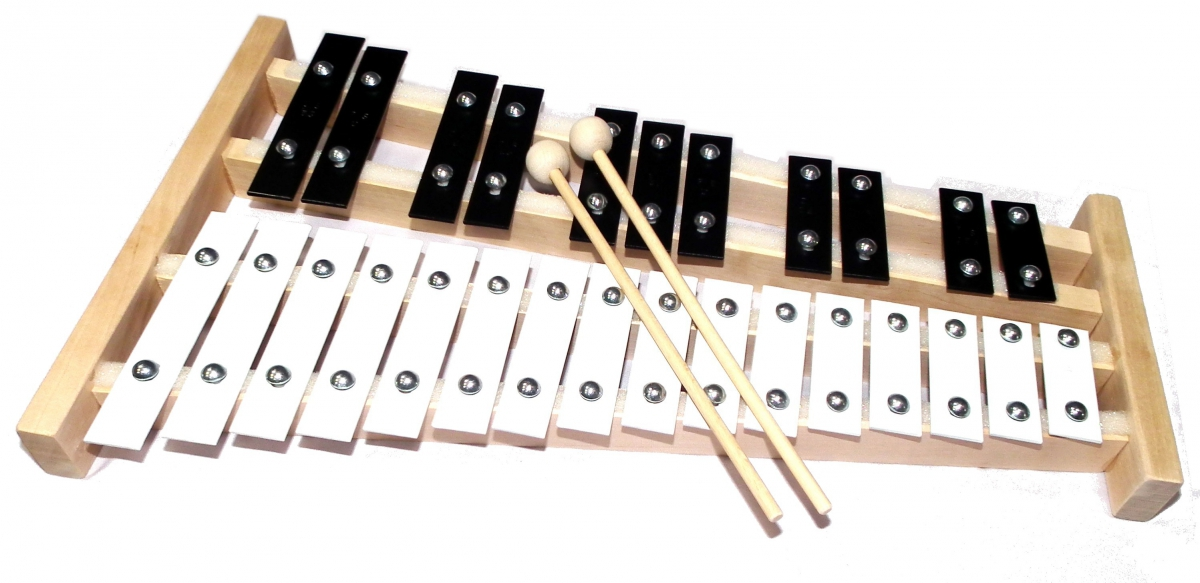 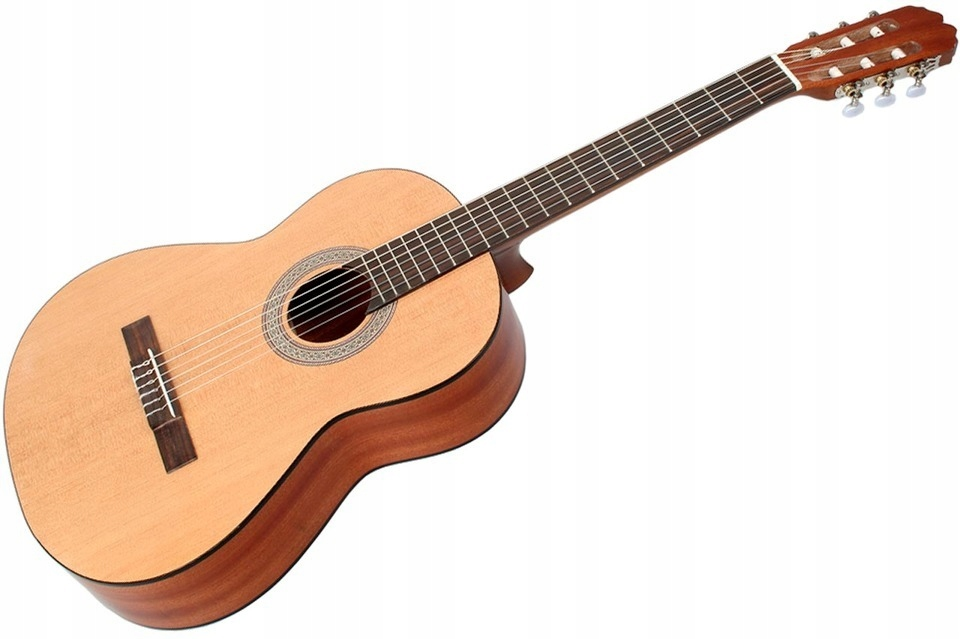 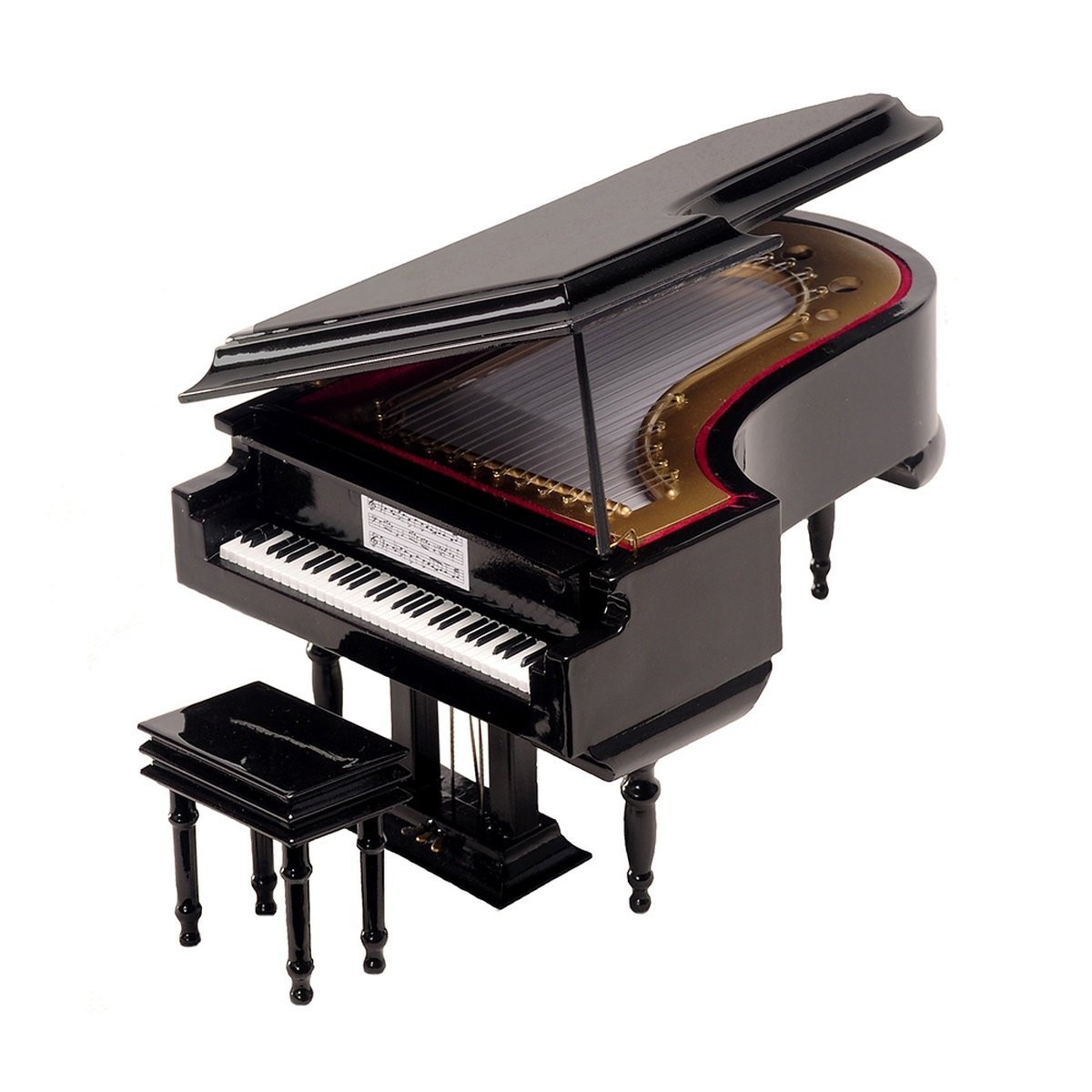 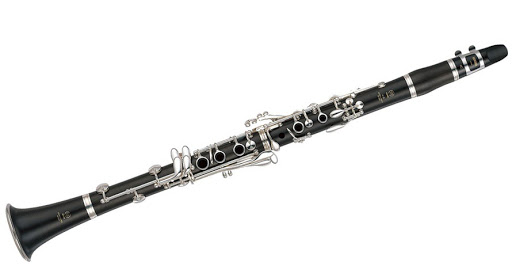 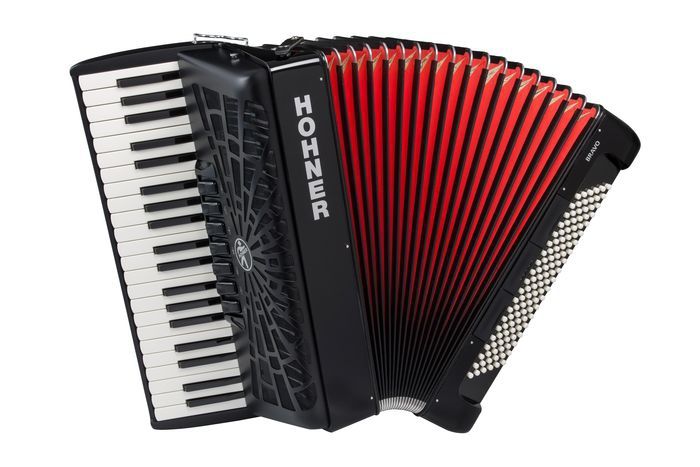 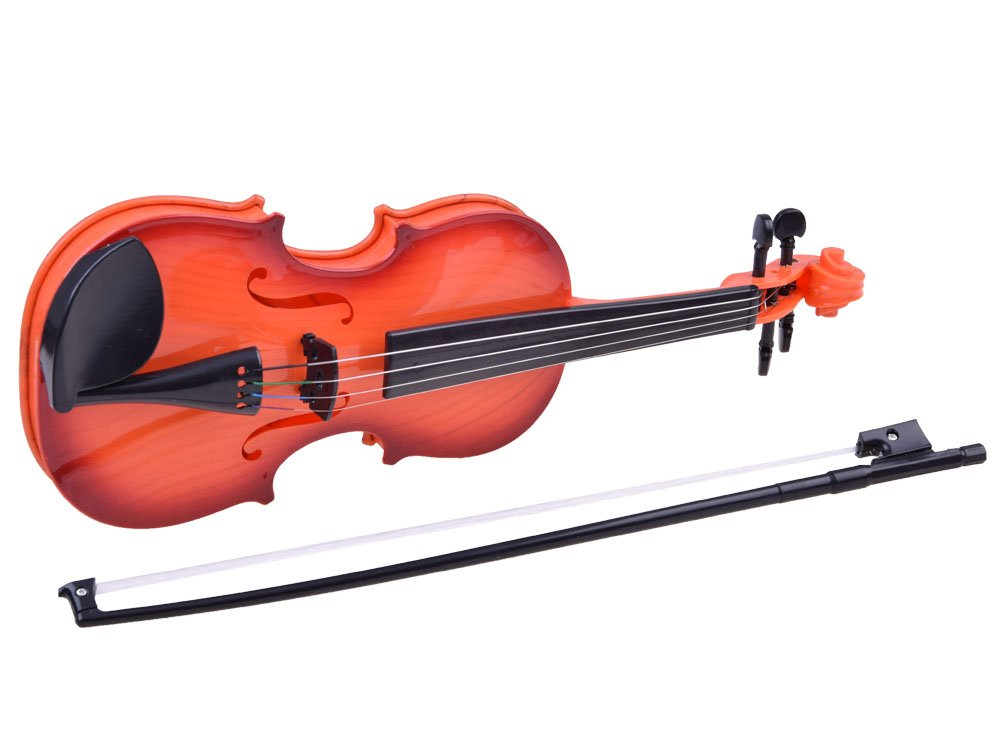 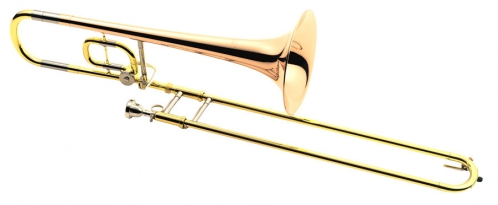 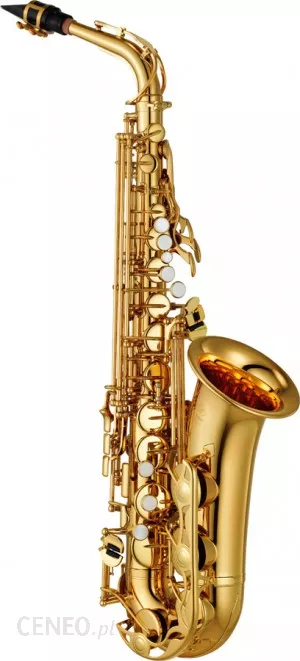 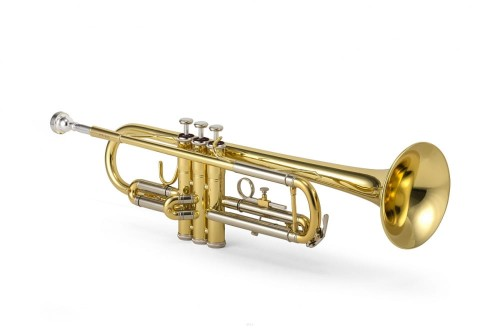 3. „Dziecięca orkiestra” – rozróżnianie dźwięków cichych i głośnych.https://www.youtube.com/watch?v=rOuvaOIStXU„Miś perkusista” – doskonalenie funkcji słuchowych oraz umiejętności przeliczania w zakresie 1–5.*** proszę przygotować garnek i drewnianą łyżkę (jeden zestaw dla dziecka drugi dla dzieckazabawa nr 1: Uderzamy łyżką o odwrócony garnek w ilości w zakresie 5, robić to powoli aby dziecko zdążyło policzyć i następnie to ono uderza określoną ilość razy w garnek. Zabawę powtarzamy 5 razy. Następnie prosimy aby to dziecko zaproponowało ilość uderzeń i to Państwo muszą je naśladować.zabawa nr 2: Proponujemy prosty rytm i prosimy aby dziecko je odwzorowało, a następnie dziecko proponuje rytm i Państwo go naśladują.Korzystając z wydrukowanych zdjęć instrumentów i ,,próbek” nagrań bawimy się w ,,teleturniej”: ,,Jaki to instrument?”. Włączamy ,,próbkę” i prosimy dziecko aby spróbowało wybrać poprawny instrument (w razie czego trochę naprowadzamy). Na koniec nagradzamy dziecko wielkimi brawami. 